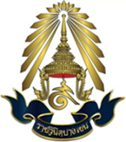 รายงานผลการดำเนินโครงการ/กิจกรรม/งานประจำ............................................ภาคเรียนที่........... ประจำปีการศึกษา..............งาน / กลุ่มสาระ................................โรงเรียนราชวินิตบางเขน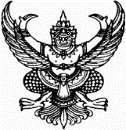 บันทึกข้อความส่วนราชการ	กลุ่ม........................................ โรงเรียนราชวินิตบางเขนที่						 วันที่  ..........................................................................เรื่อง	แบบรายงานผลการดำเนินโครงการ / กิจกรรม / งานประจำเรียน	ผู้อำนวยการโรงเรียนราชวินิตบางเขน                                                                   ตามที่ข้าพเจ้า (นาย/นาง/นางสาว) ................................................................................................. ได้รับมอบหมายให้รับผิดชอบโครงการ / กิจกรรม / งานประจำ.............................................................................. บัดนี้ได้ดำเนินการเสร็จสิ้นเรียบร้อยแล้ว  ตามเอกสารดังแนบจึงเรียนมาเพื่อโปรดทราบและพิจารณาลงชื่อ......................................................                                                                             ( .............................................. )                                             ผู้จัดทำเล่มสรุปโครงการ / กิจกรรม / งานประจำลงชื่อ......................................................                                                                             ( .............................................. )                                                 แผนงานโครงการ / กิจกรรม / งานประจำลงชื่อ.......................................................( ....................................................... )หัวหน้างาน/กลุ่ม...........................................1. ทราบ							2. .................................................................    ( ....................................................... )						   	    ผู้อำนวยการโรงเรียนราชวินิตบางเขน คำนำ	งาน/กลุ่มสาระ..........................................................................ได้จัดทำรายงานผลการประเมิน           โครงการ / กิจกรรม / งานประจำ...........................ภาคเรียนที่............. ประจำปีการศึกษา........... ขึ้น เพื่อแสดงถึงความสำเร็จของการทำงาน ตลอดจนปัญหาและอุปสรรคต่าง ๆ ที่เกิดขึ้นจากการดำเนินกิจกรรม	ด้วยหวังเป็นอย่างยิ่งว่าผลจากการดำเนินโครงการ / กิจกรรม / งานประจำครั้งนี้จะสามารถนำไปเป็นแนวทางในการพัฒนาการจัดกิจกรรมในปีการศึกษาหน้าให้มีประสิทธิภาพ และเกิดประสิทธิผลยิ่งขึ้น	ขอขอบคุณคณะกรรมการผู้ดำเนินการ และผู้มีส่วนเกี่ยวข้องทุกท่านที่ทำให้กิจกรรมดังกล่าว          สำเร็จลงได้ด้วยดีลงชื่อ.................................... 					  			  (...........................................) 						         ผู้จัดทำเล่มสรุปโครงการ / กิจกรรม / งานประจำสารบัญหน้าหลักการและเหตุผล								     …………..วัตถุประสงค์									     …………..เป้าหมาย									     …………..การดำเนินการ									     …………..งบประมาณ และการใช้จ่าย							     …………..ผลสำเร็จของกิจกรรม								     …………..ประโยชน์ที่ได้รับ									     …………..สรุปผลการดำเนินงานตามวัตถุประสงค์						     …………..ผลการประเมินโครงการ / กิจกรรม / งานประจำ				    	     …………..สรุปภาพรวมและข้อเสนอแนะในการนำผลการประเมินไปใช้				     …………..ภาคผนวกภาพประกอบการจัดโครงการ / กิจกรรม / งานประจำคำสั่งแต่งตั้งคณะกรรมการ / รายชื่อคณะกรรมการดำเนินงานแบบสอบถามความพึงพอใจรายงานการประชุม  (ถ้ามี)จดหมายเชิญวิทยากร (ถ้ามี)ฯลฯรายงานผลการประเมิน โครงการ / กิจกรรม / งานประจำ............................................................ภาคเรียนที่ .........  ประจำปีการศึกษา ................................----------------------------------------------------------------------------------------------------------------------------ชื่อ โครงการ / กิจกรรม / งานประจำ......................................................................................................สอดคล้องกับมาตรฐานการศึกษาขั้นพื้นฐาน   มาตรฐานที่ 1 คุณภาพของผู้เรียน1.1 ผลสัมฤทธิ์ทางวิชาการของผู้เรียน 1. มีความสามารถในการอ่าน การเขียน การสื่อสาร และการคิดคำนวณ 2. มีความสามารถในการคิดวิเคราะห์ คิดอย่างมีวิจารณญาณ อภิปรายแลกเปลี่ยนความคิดเห็นและแก้ปัญหา 3. มีความสามารถในการสร้างนวัตกรรม 4. มีความสามารถในการใช้เทคโนโลยีสารสนเทศและการสื่อสาร 5. มีผลสัมฤทธิ์ทางการเรียนตามหลักสูตรสถานศึกษา 6. มีความรู้ ทักษะพื้นฐาน และเจตคติที่ดีต่องานอาชีพ1.2 คุณลักษณะที่พึงประสงค์ของผู้เรียน 1. การมีคุณลักษณะและค่านิยมที่ดีตามที่สถานศึกษากำหนด 2. ความภูมิใจในท้องถิ่นและความเป็นไทย 3. การยอมรับที่จะอยู่ร่วมกันบนความแตกต่างและหลากหลาย 4. สุขภาวะทางร่างกาย และจิตสังคมมาตรฐานที่ 2 กระบวนการบริหารและการจัดการ 2.1 มีเป้าหมายวิสัยทัศน์และพันธกิจที่สถานศึกษากำหนดชัดเจน 2.2 มีระบบบริหารจัดการคุณภาพของสถานศึกษา 2.3 ดำเนินงานพัฒนาวิชาการที่เน้นคุณภาพผู้เรียนรอบด้านตามหลักสูตรสถานศึกษา และทุกกลุ่มเป้าหมาย 2.4 พัฒนาครูและบุคลากรให้มีความเชี่ยวชาญทางวิชาชีพ 2.5  จัดสภาพแวดล้อมทางกายภาพและสังคมที่เอื้อต่อการจัดการเรียนรู้อย่างมีคุณภาพ 2.6  จัดระบบเทคโนโลยีสารสนเทศเพื่อสนับสนุนการบริหารจัดการและ การจัดการเรียนรู้มาตรฐานที่ 3 กระบวนการจัดการเรียนการสอนที่เน้นผู้เรียนเป็นสำคัญ 3.1  จัดการเรียนรู้ผ่านกระบวนการคิดและปฏิบัติจริง และสามารถนำไปประยุกต์ใช้ในชีวิตได้ 3.2  ใช้สื่อ เทคโนโลยีสารสนเทศ และแหล่งเรียนรู้ที่เอื้อต่อการเรียนรู้ 3.3  มีการบริหารจัดการชั้นเรียนเชิงบวก 3.4  ตรวจสอบและประเมินผู้เรียนอย่างเป็นระบบ และนำผลมาพัฒนาผู้เรียน 3.5  มีการแลกเปลี่ยนเรียนรู้และให้ข้อมูลสะท้อนกลับเพื่อพัฒนาและปรับปรุงการจัดการเรียนรู้สอดคล้องกับโครงการหลักของโรงเรียน   โครงการยกระดับผลสัมฤทธิ์ทางการเรียน             โครงการส่งเสริมคุณธรรม จริยธรรม และคุณลักษณะอันพึงประสงค์             โครงการส่งเสริมทักษะการเรียนรู้แห่งศตวรรษที่ 21             โครงการส่งเสริมเอกลักษณ์ไทย             โครงการตามรอยพระราชดำริ             โครงการส่งเสริมประชาธิปไตยอันมีพระมหากษัตริย์ทรงเป็นประมุข             โครงการรักษ์สุขภาพ             โครงการส่งเสริมระบบธรรมาภิบาลโดยใช้โรงเรียนเป็นฐาน             โครงการส่งเสริมระบบประกันคุณภาพภายใน             โครงการส่งเสริมครูและบุคลากรทางการศึกษาให้เป็นมืออาชีพ	  โครงการพัฒนาสิ่งแวดล้อมและแหล่งการเรียนรู้             โครงการพัฒนาเครือข่ายทางการศึกษาสอดคล้องกับแผนยุทธศาสตร์หลักของโรงเรียน  พัฒนาคุณภาพผู้เรียน	 ส่งเสริมระบบบริหารการจัดการของโรงเรียน           ส่งเสริมคุณภาพการจัดการศึกษาของครูและบุคลากรทางการศึกษา	 พัฒนาโรงเรียนให้เป็นองค์กรแห่งการเรียนรู้และเครือข่ายทางการศึกษา       สอดคล้องกับพันธกิจของโรงเรียน  พัฒนาหลักสูตรและกระบวนการเรียนรู้เพื่อส่งเสริมและพัฒนาผู้เรียนให้มีคุณภาพตามเกณฑ์มาตรฐานการศึกษาสู่ความเป็นสากล พัฒนาระบบการบริหารจัดการตามหลักธรรมาภิบาล โดยใช้โรงเรียนเป็นฐานบนพื้นฐานปรัชญาของเศรษฐกิจพอเพียง ส่งเสริมพัฒนาครู และบุคลากรทางการศึกษาใช้เป็นมืออาชีพตามมาตรฐานวิชาชีพ พัฒนาโรงเรียนให้เป็นศูนย์การเรียนรู้ของชุมชน และเครือข่ายทางการศึกษาสอดคล้องกับเป้าประสงค์ของโรงเรียน  ผู้เรียนมีผลสัมฤทธิ์ทางการเรียนตามเกณฑ์มาตรฐานการศึกษาขั้นพื้นฐาน มีคุณลักษณะอันพึงประสงค์ สมรรถนะสำคัญ สามารถเรียนรู้ด้วยตนเอง มีคุณธรรม จริยธรรม เห็นคุณค่าของความเป็นไทย เป็นผู้นำด้านความรู้และดำรงชีวิตตามแนวปรัชญาของเศรษฐกิจพอเพียงได้อย่างเป็นสุข ยึดมั่นในระบอบประชาธิปไตยอันมีพระมหากษัตริย์ทรงเป็นประมุข 	 โรงเรียนมีการบริหารจัดการตามหลักธรรมาภิบาล โดยใช้โรงเรียนเป็นฐาน บนพื้นฐานปรัชญาของเศรษฐกิจพอเพียง 	 ครู และบุคลากรทางการศึกษา มีทักษะที่เหมาะสม และมีวัฒนธรรมการทำงานที่มุ่งเน้นผลสัมฤทธิ์ 	 โรงเรียนเป็นองค์กรแห่งการเรียนรู้และเครือข่ายทางการศึกษาลักษณะโครงการ 	 ต่อเนื่อง		 ใหม่หน่วยงานที่รับผิดชอบ  	กลุ่มบริหาร............................ งาน/กลุ่มสาระ............................----------------------------------------------------------------------------------------------------------------------------1. หลักการและเหตุผล......................................................................................................................................................................................................................................................................................................................................................................2.  วัตถุประสงค์........................................................................................................................................................................................................................................................................................................................................................................3.  เป้าหมาย	เชิงปริมาณ........................................................................................................................................................................................................................................................................................................................................................................	เชิงคุณภาพ.......................................................................................................................................................................................................................................................................................................................................................................4.  การดำเนินการ	  ดำเนินการวันที่ .............................................................................................................................	  ไม่ได้ดำเนินการ (ระบุสาเหตุ).........................................................................................................5.  งบประมาณ และการใช้จ่าย	5.1  งบประมาณที่ขอจัดตั้งตามแผนปฏิบัติการประจำปี  จำนวน ............................................บาท	5.2  ประเภทของเงิน  เงินอุดหนุน   เงินรายได้สถานศึกษา    เงินรายได้ห้องเรียนพิเศษ         เงินสนับสนุนค่าใช้จ่าย (เรียนฟรี 15 ปี)  เงินสมาคมผู้ปกครองและครู         เงินอื่น ๆ (ระบุ)    ...........................................	5.3  รายละเอียดค่าใช้จ่ายในการดำเนินการสรุปการใช้จ่ายงบประมาณ  คิดเป็นร้อยละ............................    	   ตามแผน	    	   ต่ำกว่าแผน......................บาท		   สูงกว่าแผน........................บาท6.  ผลสำเร็จของโครงการ / กิจกรรม / งานประจำ	6.1  เชิงปริมาณ........................................................................................................................................................................................................................................................................................................................................................................6.2  เชิงคุณภาพ........................................................................................................................................................................................................................................................................................................................................................................7. ประโยชน์ที่ได้รับ........................................................................................................................................................................................................................................................................................................................................................................การจัดกิจกรรมได้สำเร็จลุล่วงตามวัตถุประสงค์ของโครงการแล้ว ขอรายงานผลการปฏิบัติงานดังนี้	ผลปรากฏแก่นักเรียน ฝ่ายบริหาร ครู บุคลากร และชุมชน  (สรุปเฉพาะผลที่ปรากฏโดยตรง)1) นักเรียน........................................................................................................................................................................................................................................................................................................................................................................2) ฝ่ายบริหาร/ ครูและบุคลากร........................................................................................................................................................................................................................................................................................................................................................................   3)  ชุมชน........................................................................................................................................................................................................................................................................................................................................................................8.  สรุปผลการดำเนินงานตามวัตถุประสงค์9.  ผลการประเมินโครงการ / กิจกรรม / งานประจำ9.1	จำนวนผู้ตอบแบบสอบถาม	เพศชาย  จำนวน……….คน		เพศหญิง  จำนวน……….คน	ผู้ตอบแบบสอบถาม จำนวน ..……… คน   คิดเป็นร้อยละ ……….. ของผู้เข้าร่วมโครงการทั้งหมด9.2	ผลการประเมินโครงการ / กิจกรรม / งานประจำสรุปรายการประเมินข้อ 1. ความเหมาะสมของสถานที่จัดงาน ผู้ตอบแบบสอบถามส่วนใหญ่ มีความพึงพอใจมาก คิดเป็นร้อยละ 86.60 ข้อ 2. ………………………………………………. ผู้ตอบแบบสอบถามส่วนใหญ่ มีความพึงพอใจ……….คิดเป็นร้อยละ………ข้อ 3. ………………………………………………. ผู้ตอบแบบสอบถามส่วนใหญ่ มีความพึงพอใจ……….คิดเป็นร้อยละ………ข้อ 4. ………………………………………………. ผู้ตอบแบบสอบถามส่วนใหญ่ มีความพึงพอใจ……….คิดเป็นร้อยละ………ข้อ 5. ………………………………………………. ผู้ตอบแบบสอบถามส่วนใหญ่ มีความพึงพอใจ……….คิดเป็นร้อยละ………ข้อ 6. ………………………………………………. ผู้ตอบแบบสอบถามส่วนใหญ่ มีความพึงพอใจ……….คิดเป็นร้อยละ………ข้อ 7. ………………………………………………. ผู้ตอบแบบสอบถามส่วนใหญ่ มีความพึงพอใจ……….คิดเป็นร้อยละ………ข้อ 8. ………………………………………………. ผู้ตอบแบบสอบถามส่วนใหญ่ มีความพึงพอใจ……….คิดเป็นร้อยละ………ข้อ 9. ………………………………………………. ผู้ตอบแบบสอบถามส่วนใหญ่ มีความพึงพอใจ……….คิดเป็นร้อยละ………ข้อ 10. ………………………………………………ผู้ตอบแบบสอบถามส่วนใหญ่ มีความพึงพอใจ……….คิดเป็นร้อยละ………สรุปภาพรวมความพึงพอใจของโครงการ / กิจกรรม / งานประจำ  คิดเป็นร้อยละ .............อยู่ในระดับ.................	เกณฑ์ประเมินคุณภาพ 	  มากที่สุด	ร้อยละ 80 ขึ้นไป				  มาก		ร้อยละ 70 – 79				  ปานกลาง	ร้อยละ 60 – 69				  น้อย	ร้อยละ 50 – 59				  น้อยที่สุด	น้อยกว่าร้อยละ 509.3  สรุปข้อเสนอแนะของผู้ตอบแบบประเมิน- ต้องการให้มีการจัดโครงการ / กิจกรรม / งานประจำแบบนี้อีก   คิดเป็นร้อยละ……… ของผู้ทำแบบประเมินทั้งหมด- ข้อเสนอแนะอื่นๆ........................................................................................................................................................................................................................................................................................................................................................................10.  สรุปภาพรวมและข้อเสนอแนะในการนำผลการประเมินไปใช้	10.1  จุดเด่นของโครงการ / กิจกรรม / งานประจำในครั้งนี้………………………………………………………………………………………………………………………………………………………………………………………………………………………………………………………………………………………………………………………………	10.2  จุดควรพัฒนาของโครงการ / กิจกรรม / งานประจำในครั้งนี้………………………………………………………………………………………………………………………………………………………………………………………………………………………………………………………………………………………………………………………………	10.3   ข้อเสนอแนะเพื่อการพัฒนาโครงการ / กิจกรรม / งานประจำในครั้งต่อไป………………………………………………………………………………………………………………………………………………………………………………………………………………………………………………………………………………………………………………………………ลงชื่อ...........................................................							      (............................................................)						         ผู้จัดทำเล่มสรุปโครงการ / กิจกรรม / งานประจำลงชื่อ...........................................................                                                                               ( .................................................... )                                                       แผนงานโครงการ / กิจกรรม / งานประจำลงชื่อ............................................................							      (............................................................)							       หัวหน้างาน/กลุ่ม................................ภาคผนวกที่ประเภทงบประมาณตามแผน (บาท)จ่ายจริง (บาท)คงเหลือ (บาท)1.เงินอุดหนุนรายหัว2.เงินรายได้สถานศึกษา3.เงินรายได้ห้องเรียนพิเศษ4.เงินสนับสนุนค่าใช้จ่ายฯ(เรียนฟรี 15 ปี)5.เงินสมาคมผู้ปกครองและครู6.เงินอื่น ๆ (ระบุ)............................รวมทั้งสิ้นที่วัตถุประสงค์ของโครงการ/กิจกรรม/งานประจำสภาพความสำเร็จสภาพความสำเร็จผลการการดำเนินงานที่วัตถุประสงค์ของโครงการ/กิจกรรม/งานประจำบรรลุไม่บรรลุผลการการดำเนินงานลำดับหัวข้อการประเมินระดับคุณภาพระดับคุณภาพระดับคุณภาพระดับคุณภาพระดับคุณภาพร้อยละแปลผลลำดับหัวข้อการประเมินมากที่สุด5มาก4ปานกลาง3น้อย2น้อยที่สุด1ร้อยละแปลผล1.ตัวอย่าง เช่นความเหมาะสมของสถานที่จัดงาน18 คน23 คน9 คน--83.6มากที่สุด2.3.4.5.6.7.8.9.10.